Об утверждении  Стандарта финансового контроля«Экспертиза проекта бюджета муниципального района Камышлинский Самарской области на очередной финансовый год и на плановый период»В соответствии  с пунктом 5 части 1 статьи 14  Положения о Контрольно-счетной палате муниципального района Камышлинский Самарской области, утвержденного решением Собрания представителей  муниципального района Камышлинский Самарской области от 25.11.2021 № 43, ПРИКАЗЫВАЮ:1.Утвердить прилагаемый Стандарт финансового контроля «Экспертиза проекта бюджета муниципального района Камышлинский Самарской области на очередной финансовый год и на плановый период».2. Разместить настоящий приказ на официальном сайте Собрания представителей муниципального района Камышлинский Самарской области в сети «Интернет».3. Контроль за исполнением настоящего приказа оставляю за собой.4. Настоящий приказ вступает в силу со дня его подписания. Председатель  Контрольно-счетной  палаты муниципального районаКамышлинский Самарской области                                      З. А. КульмаметоваКонтрольно-счетная палата муниципального района Камышлинский Самарской области Стандарт финансового контроля  «Экспертиза проекта бюджета муниципального района Камышлинский Самарской области на очередной финансовый год и на плановый период»(утвержден приказом председателя Контрольно-счетной палаты муниципального района Камышлинский Самарской области от 24.12.2021 № 5)Дата начала действия: 24.12.2021Камышла2021 годСодержание1.	Общие положения	42.	Цели, задачи, предмет, объекты проведения экспертизы проекта бюджета	43.	Общие правила и процедуры осуществления экспертизы проекта бюджета	54.	Методические основы проведения экспертизы проекта бюджета	75.	Организационные основы и оформление результатов экспертизы проекта бюджета	10Общие положения1.1. Стандарт внешнего муниципального финансового контроля «Проведение экспертно-аналитического мероприятия» (далее – Стандарт) разработан в соответствии с Федеральным законом от 07.02.2011 № 6-ФЗ «Об общих принципах организации и деятельности контрольно-счетных органов субъектов Российской Федерации и муниципальных образований» (далее – Федеральный закон № 6-ФЗ), Положением о Контрольно-счетной палате муниципального района Камышлинский Самарской области, утвержденным решением Собрания представителей муниципального района Камышлинский Самарской области от 25.11.2021 № 43 (далее – Положение о Контрольно-счетной палате), и Регламентом Контрольно-счетной палаты муниципального района Камышлинский Самарской области, утвержденным приказом председателя Контрольно-счетной палаты от 24.12.2021 № 1 (далее – Регламент Контрольно-счетной палаты).1.2. Стандарт разработан для использования должностными лицами Контрольно-счетной палаты муниципального района Камышлинский Самарской области при организации, проведении предварительного контроля формирования бюджета и подготовки Заключения Контрольно-счетной палаты муниципального района Камышлинский Самарской области (далее – Заключение Контрольно-счетной палаты) на проект решения Собрания представителе муниципального района Камышлинский Самарской области (далее – Собрание представителей муниципального района) о бюджете муниципального района Камышлинский Самарской области на очередной финансовый год и плановый период (далее - Проект решения о бюджете).1.3. Целью Стандарта является установление единых принципов, правил и процедур проведения предварительного контроля формирования проекта бюджета муниципального района Камышлинский Самарской области на очередной финансовый год и плановый период (далее – экспертиза проекта бюджета).1.4. Настоящий Стандарт устанавливает:- цели, задачи, предмет, объекты проведения экспертизы проекта бюджета;- общие требования, правила и процедуры проведения экспертизы проекта бюджета;- основные этапы проведения экспертизы проекта бюджета;- структуру, содержание и основные требования к Заключению Контрольно-счетной палаты на Проект решения о бюджете.Цели, задачи, предмет, объекты проведения экспертизы проекта бюджета2.1. Экспертиза проекта бюджета состоит из комплекса экспертно-аналитических мероприятий, направленных на осуществление анализа обоснованности показателей Проекта решения о бюджете, наличия и состояния нормативной методической базы его формирования и подготовки заключения Контрольно-счетной палаты на Проект решения о бюджете.2.2. Целью экспертизы проекта бюджета является определение достоверности и обоснованности показателей Проекта решения о бюджете.2.3. Задачами экспертизы проекта бюджета являются:- определение соответствия действующему законодательству и муниципальным правовым актам Проекта решения о бюджете, а также документов и материалов, представляемых одновременно с ним в Собрание представителей муниципального района;- определение обоснованности, целесообразности и достоверности показателей, содержащихся в проекте решения о бюджете муниципального района, документах и материалах, представляемых одновременно с ним;- оценка прогноза социально-экономического развития муниципального района;- оценка качества прогнозирования доходов и планирования расходов бюджета муниципального района, инвестиционной и долговой политики.2.4. Предметом экспертизы проекта бюджета являются Проект решения о бюджете, документы и материалы, представляемые одновременно с ним в Собрание представителей муниципального района, включая прогноз социально-экономического развития муниципального района, паспорта муниципальных программ (проекты изменений указанные паспорта), а также документы, материалы и расчеты по формированию Проекта решения о бюджете.Общие правила и процедуры осуществления экспертизы проекта бюджета3.1. При осуществлении экспертизы проекта бюджета необходимо исходить из действующих правовых основ формирования проекта бюджета и определить соответствие Проекта решения о бюджете и процедур по его формированию, документов и материалов, представляемых одновременно с ним в Собрание представителей муниципального района, действующему законодательству и муниципальным правовым актам.При осуществлении экспертизы проекта бюджета должно быть проверено и проанализировано соответствие Проекта решения о бюджете и документов, представляемых одновременно с ним в Собрание представителей муниципального района, положениям Бюджетного кодекса, в том числе:1) при оценке экономических показателей прогноза социально-экономического развития муниципального района необходимо обратить внимание на соблюдение закрепленного Бюджетным кодексом принципа достоверности бюджета, который означает надежность показателей прогноза социально-экономического развития соответствующей территории, необходимую при уточнении параметров планового периода и добавления параметров второго года планового периода, а также при прогнозировании доходов бюджета;2) соблюдение принципов бюджетной системы Российской Федерации контролируется путем определения полноты отражения доходов, расходов и источников финансирования дефицитов бюджета; сбалансированности бюджета; прозрачности (открытости), адресности и целевого характера бюджетных средств; подведомственности расходов бюджетов;3) соблюдение принципа эффективности использования бюджетных средств определяется при анализе бюджетных ассигнований на финансирование муниципальных программ, муниципальных заданий;4) при оценке и анализе доходов бюджета муниципального района следует обратить внимание на: - полноту, достоверность и актуальность данных, использовавшихся при прогнозировании объемов поступления по статьям и подстатьям налоговых доходов;- прогнозируемый объем доходов от использования имущества, находящегося в муниципальной собственности, и платных услуг, оказываемых казенными учреждениями, средств безвозмездных поступлений;5) при оценке и анализе расходов бюджета муниципального района необходимо обратить внимание на соблюдение положений формирования расходов бюджетов, установленных Бюджетным кодексом, согласно которым формирование расходов бюджетов бюджетной системы РФ осуществляется в соответствии с расходными обязательствами, обусловленными установленным законодательством РФ разграничением полномочий федеральных органов государственной власти, органов государственной власти субъектов РФ и органов местного самоуправления и исполнение которых должно происходить в очередном финансовом году и плановом периоде за счет средств соответствующих бюджетов; 6) при оценке и анализе источников финансирования дефицита бюджета, муниципального долга следует проанализировать соблюдение требований Бюджетного кодекса по полноте отражения доходов, расходов и источников финансирования дефицитов бюджетов, по установлению размера дефицита бюджета и ограничения по источникам его финансирования, по управлению муниципальным долгом и соблюдению ответственности по долговым обязательствам муниципального района;7) проанализировать соблюдение:- порядка составления проекта бюджета муниципального района, определенного положениями Бюджетного кодекса;- требований к основным характеристикам бюджета муниципального района, составу показателей, устанавливаемых Проектом решения о бюджете в соответствии с положениями Бюджетного кодекса и Положением о бюджетном процессе в муниципальном районе;- требований к составу документов и материалов, представляемых одновременно с проектом решения о бюджете муниципального района в соответствии с положениями Бюджетного кодекса и Положением о бюджетном процессе в муниципальном районе.3.2. Информационной основой осуществления экспертизы проекта бюджета могут являться:- нормативные правовые акты;- Послание Президента Российской Федерации Федеральному Собранию Российской Федерации, определяющее бюджетную политику (требования к бюджетной политике) в Российской Федерации;- показатели прогноза социально-экономического развития муниципального района на очередной год и на плановый период;- предварительные итоги социально-экономического развития муниципального района за истекший период текущего года;- основные направления бюджетной политики муниципального района и налоговой политики муниципального района на очередной финансовый год и плановый период;- статистические данные за предыдущие годы и за истекший период текущего года;- показатели бюджета муниципального района, утвержденные решением Собрания представителей муниципального района о бюджете муниципального района на текущий финансовый год и на плановый период, а также показатели ожидаемого исполнения бюджета муниципального района в текущем финансовом году;- данные главных администраторов (администраторов) доходов бюджета города о доходной базе и поступлениях доходов за отчетный год и за истекший период текущего года, а также о планируемых показателях на очередной финансовый год и плановый период;- информация о планируемых расходах бюджета муниципального района по обслуживанию и погашению муниципального долга, планируемым объемам и формам муниципальных заимствований в очередном финансовом году и плановом периоде;- муниципальные программы муниципального района;- реестр расходных обязательств муниципального района;- документы и информация по вопросам формирования бюджета муниципального района, предоставляемые в ходе проведения экспертизы;- Проект решения о бюджете муниципального района, материалы и документы, представляемые одновременно с ним в Собрание представителей муниципального района;- заключения Контрольно-счетной палаты на проекты решений об исполнении бюджета муниципального района за отчетные годы.Методические основы проведения экспертизы проекта бюджета 4.1. Методической основой осуществления экспертизы проекта бюджета являются:- сравнительный анализ соответствия проекта решения о бюджете муниципального района, материалов и документов, представляемых одновременно с ним в Собрание представителей муниципального района, действующему законодательству и нормативно-правовым актам Собрания представителей муниципального района и Администрации муниципального района;- сравнительный анализ соответствия Проекта решения о бюджете положениям Послания Президента Российской Федерации Федеральному Собранию Российской Федерации, определяющим бюджетную политику (требования к бюджетной политике) в Российской Федерации, основным приоритетам прогноза социально-экономического развития муниципального района, основным направлениям налоговой политики и бюджетной политики муниципального района, иным документам;- сравнительный анализ соответствия принятых в Проекте решения о бюджете расчетов показателей установленным нормативам и действующим методическим рекомендациям;- динамика показателей ожидаемого исполнения бюджета текущего года и показателей проекта бюджета муниципального района на очередной финансовый год и плановый период (при необходимости - показателей исполнения бюджета муниципального района за предыдущий год).4.2. Методические подходы к осуществлению экспертизы проекта бюджета по основным вопросам состоят в следующем:4.2.1. Анализ обоснованности макроэкономических показателей прогноза социально-экономического развития муниципального района на очередной финансовый год и на плановый период должны осуществляться исходя из сопоставления фактических показателей социально-экономического развития муниципального района за предыдущий год и ожидаемых итогов текущего года с прогнозными макроэкономическими показателями социально-экономического развития текущего года, очередного финансового года и планового периода.При рассмотрении прогноза макроэкономических показателей социально-экономического развития муниципального района необходимо проанализировать:- основные показатели прогноза социально-экономического развития муниципального района на очередной финансовый год и на плановый период и их соответствие целевым установкам экономической политики, определяющим бюджетную политику (требования к бюджетной политике) в муниципальном районе и Российской Федерации;- наличие и использование нормативно-методической базы, прогнозируемые на очередной финансовый год индексы-дефляторы по основным видам экономической деятельности, индекс потребительских цен, показатели, характеризующие изменение жизненного уровня населения, и иных факторов, влияющих на формирование доходной базы бюджета муниципального района в очередном финансовом году и плановом периоде;4.2.2. Проверка и анализ обоснованности и достоверности доходных статей Проекта решения о бюджете муниципального района должны предусматривать:- сопоставление показателей налоговых и иных доходов проекта решения о бюджете муниципального района, утвержденных и ожидаемых показателей исполнения доходов бюджета муниципального района текущего года (при необходимости - фактических доходов бюджета муниципального района за предыдущий год), а также основных факторов, определяющих их динамику;- анализ федеральных, областных законов о внесении изменений в законодательство о налогах и сборах, муниципальных правовых актов о местных налогах и сборах, вступающих в силу в очередном финансовом году, а также их проектов, учтенных в расчетах доходной базы бюджета муниципального района, последствий влияния этих изменений на доходы бюджета муниципального района;- анализ изменения доходных источников проекта решения о бюджете муниципального района по сравнению с их оценкой в текущем году;- анализ изменения структуры доходов бюджета муниципального района в разрезе отдельных видов налоговых и неналоговых доходов;- сравнение динамики отдельных видов налоговых и неналоговых доходов, а также факторов, определяющих эту динамику.4.2.3. Проверка и анализ полноты отражения и достоверности расчетов расходов бюджета муниципального района должна предусматривать:- анализ реестра расходных обязательств муниципального района, нормативно-правовой базы их формирования и применяемых методов индексации и расчетов на очередной финансовый год и плановый период, оценку объемов расходных обязательств субъектов бюджетного планирования, не подтвержденных нормативными правовыми актами, а также анализ нормативных правовых актов, регулирующих деятельность субъекта бюджетного планирования на соответствие его полномочий по осуществлению расходных обязательств;- анализ динамики общего объема расходов, расходов в разрезе единых для бюджетов бюджетной системы Российской Федерации разделов и подразделов классификации расходов бюджетов и субъектов бюджетного планирования на трехлетний период в абсолютном выражении и объемов расходов, утвержденных решением о бюджете и ожидаемых за текущий год (при необходимости - фактических расходов бюджета муниципального района за предыдущий год);- анализ увеличения или сокращения утвержденных расходов планового периода;- анализ действующих и принимаемых расходных обязательств муниципального района, их сопоставление с поставленными целями и задачами;- анализ бюджетных ассигнований, направляемых на исполнение муниципальных программ;- анализ бюджетных ассигнований, направляемых на исполнение публичных нормативных обязательств.4.2.4. Проверка и анализ обоснованности формирования показателей Проекта решения о бюджете осуществляются с учетом данных паспортов муниципальных программ, в ходе которых необходимо дать оценку:- соответствия объемов бюджетных ассигнований, предусмотренных на реализацию муниципальных программ проектом решения о бюджете муниципального района, показателям паспортов муниципальных программ;- обоснованности действующих расходных обязательств бюджета муниципального района на основе анализа реестра расходных обязательств.В результате проверки и анализа должна быть дана оценка обоснованности действующих расходных обязательств бюджета муниципального района и целесообразности принимаемых расходных обязательств бюджета муниципального района на очередной финансовый год и на плановый период на основе утверждаемых муниципальных программ.4.2.5. Оценка и анализ обоснованности и достоверности формирования межбюджетных отношений на очередной финансовый год и на плановый период должны предусматривать:- анализ изменений налогового и бюджетного законодательства, вступающих в силу в очередном финансовом году;- сравнение объемов межбюджетных трансфертов, предоставляемых в форме дотаций на выравнивание бюджетной обеспеченности, субсидий, субвенций, иных межбюджетных трансфертов.4.2.6. Проверка и анализ обоснованности и достоверности формирования источников финансирования дефицита бюджета муниципального района, муниципального долга должны предусматривать:- анализ динамики средств на погашение муниципального долга, предусмотренных в Проекте решения о бюджете муниципального района, с аналогичными утвержденными и ожидаемыми показателями текущего года, а также предельных размеров муниципального долга на конец года;- оценку объемов муниципальных заимствований, влияния предлагаемых объемов и форм заимствований на динамику обслуживания задолженности;- оценку обоснованности и достоверности предельных размеров муниципального долга, изменения его структуры, расходов на погашение муниципального долга и новых муниципальных заимствований в соответствии с основными направлениями долговой политики;- оценку обоснованности формирования источников внутреннего финансирования дефицита бюджета муниципального района.4.2.7. Анализ текстовых статей проекта решения о бюджете муниципального района должен проводиться на предмет соответствия их законодательству и  показателям, указанным в приложениях к проекту решения о бюджете муниципального района на очередной финансовый год и плановый период.Организационные основы и оформление результатов экспертизы проекта бюджета5.1. Организация экспертизы проекта бюджета осуществляется исходя из установленных законодательством Российской Федерации и муниципальными правовыми актами этапов и сроков бюджетного процесса в части формирования Проекта решения о бюджете и предусматривает следующие этапы работы:- подготовка к осуществлению экспертизы проекта бюджета;- осуществление экспертизы проекта бюджета;- оформление результатов экспертизы проекта бюджета.5.2. В рамках подготовки к осуществлению экспертизы проекта бюджета ответственные должностные лица Контрольно-счетной палаты, определенные приказом председателя Контрольно-счетной палаты о проведении мероприятия внешнего финансового контроля:1) подготавливают и направляют запросы субъектам бюджетного планирования о предоставлении информации, документов и материалов, необходимых для осуществления экспертизы проекта бюджета (при необходимости);2) анализируют:- основные направления бюджетной и налоговой политики; - сценарные условия развития экономики на очередной финансовый год и на плановый период;- проекты федеральных законов о внесении изменений в законодательство Российской Федерации о налогах и сборах;- анализ внесения изменений и исполнение муниципальных программ;- нормативные правовые акты, регулирующие расходные обязательства муниципального района.5.3. При непосредственном осуществлении экспертизы проекта бюджета проводится:- анализ итогов социально-экономического развития муниципального района;- анализ прогноза основных макроэкономических показателей социально-экономического развития муниципального района на очередной финансовый год и на плановый период;- проверка и анализ обоснованности формирования Проекта решения о бюджете, наличия и состояния нормативно-методической базы его формирования;- анализ основных характеристик Проекта решения о бюджете, включая доходы, расходы, источники финансирования дефицита бюджета муниципального района;- анализ муниципальных программ;- анализ и оценка обоснованности материалов, представленных одновременно с Проектом решения о бюджете муниципального района;- анализ программ муниципальных заимствований и муниципальных гарантий;- анализ других показателей, содержащихся в Проекте решения о бюджете.5.4. Результаты экспертизы проекта бюджета оформляются Заключением Контрольно-счетной палаты. 5.4.1. Заключение начинается с титульного листа, содержащего следующую информацию: название документа – Заключение (с указанием полного наименования проведенного экспертно-аналитического мероприятия); наименование органа внешнего государственного финансового контроля, проводившего экспертизу; наименование, дата и номер документа, которым согласовано заключение. После титульного листа приводится содержание Заключения с указанием номеров страниц, на которые приходятся соответствующие оглавления разделов (подразделов) текста, и перечня приложений. 5.4.2. Во вводной части Заключения приводятся сведения об основаниях проведения экспертизы, соблюдении сроков поступления в Контрольно-счетную палату Проекта решения о бюджете и документов (материалов), представляемых одновременно с ним, и иные существенные для организации и проведения экспертизы сведения.5.4.3. Заключение не должно содержать политических оценок. В содержательной части заключения приводятся основные характеристики и показатели Проекта решения о бюджете, результаты (выводы и предложения) экспертизы, в том числе установленные нарушения порядка составления Проекта решения о бюджете, случаи необоснованности и недостоверности плановых (прогнозных) показателей. 5.4.4. Структура содержательной части заключения формируется исходя из задач (вопросов) экспертизы и структуры Проекта решения о бюджете. В Заключение включаются лишь наиболее обобщенные показатели и существенные сведения, выводы и предложения. Подробная информация, обоснования выводов и предложений, диаграммы, графики и таблицы небольшого объема включаются в пояснительную записку, оформляемую в виде приложения к Заключению. Объемные аналитические таблицы оформляются в виде приложений к Заключению.5.5. Заключение Контрольно-счетной палаты на Проект решения о бюджете подписывается председателем Контрольно-счетной палаты и направляется в Собрание представителей муниципального района. Заключение Контрольно-счетной палаты на Проект решения о бюджете размещается на странице Контрольно-счетной палаты на официальном интернет-портале Администрации муниципального района в соответствии с утвержденным порядком организации доступа о деятельности Контрольно-счетной палаты.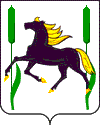 КОНТРОЛЬНО-СЧЕТНАЯ ПАЛАТА МУНИЦИПАЛЬНОГО РАЙОНА КАМЫШЛИНСКИЙ САМАРСКОЙ ОБЛАСТИСамарская обл., Камышлинский район,с. Камышла, ул. Красноармейская, 37ател.: 8-846-64-3-34-38, факс: 8-846-64-3-32-38ПРИКАЗ24.12.2021 № 5 